CurriculumVitae             EDUCATION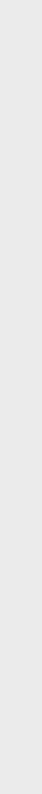 Certificate in Auto Cad Revit Architectural and 3ds max			           Mar 2010 – Aug 2010Choice CAD, Kerala, IndiaDiploma In Draughtsman Civil with Auto Cad			                         Aug 2008 – July 2010MES ITI, Kerala, IndiaRevit MEP 	                                                                                                               Jun 2003 –   Mar 2004CADD Centre, Malappuram (DT) KeralaBA History                                                                                                                          Jun 2011 –  Apr 2014Periyar University Tamilnadu – IndiaHSE (Xii) Commerce                                                                                                         Jun 2004 –  Mar 2006Govt - Higher Secondary School Malappuram (DT), Kerala SSLC (X) 	                                                                                                               Jun 2003 –   Mar 2004GVHSS  Malappuram (DT) KeralaEXPERIENCE1 Year (August 2010 – August 2011) Experience in RAJ Associates,– India Designation: CAD Draughtsman Architectural, Interiors and LandscapingFour Years’ (August 2011 – Decmber2014) Experience in Turnipseed Accounting Pvt Ltd,– India (Subsidiary of Turnipseed International INC. Birmingham, AL. 35242, USA)      Designation: Senior Draughtsman, Transportation drawings& Patio railing drawings8 months (January 2015 – September 2015) Experience as Auto Cad designer in inline Builders &                                                         Developers –India   Designation: Design Engineer (Revit Architectural & Revit MEP)  SOFTWARE EXPOSURE  Application          :  Auto CAD (2d&3d), Auto CAD Map 3D, Revit Architectural, Revit MEP, 3ds max &V-Ray   Others     	    :  MS Office, MS ExcelCAPABILITIESQuick at learning new concepts and technologies and putting them to use.Excellent leadership qualities.Good communication and interpersonal skills. Meticulous and hard working.Displaying initiative and independence and can work on own or as a part of a team.Setting higher standards of performance.LANGUAGE SKILLSTo speak  		 :  English, Malayalam and TamilTo read and write              :   English, Hindi and MalayalamPERSONAL DETAILS	Nationality  		: Indian 	Marital status		: Married	Sex			: Male               Religion 			: Islam               Hobbies                            : Football, Gardening & Pencil Drawing               Date of Birth                      : 20th May1986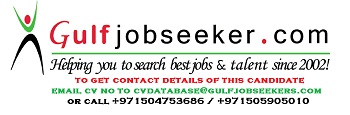 Gulfjobseeker.com CV No: 1475844